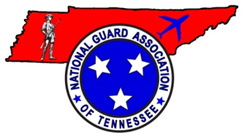 NATIONAL GUARD ASSOCIATION OF TENNESSEE4332 KENILWOOD DRNASHVILLE, TN 37204-4401(Phone) 615-833-9100  (Fax) 615-833-9173jj@ngatn.org2022 Membership FormName & Rank 													Home Address 													Home Phone 					Cell Phone 							Civilian email 							Payment Options (Make payments payable to NGATN for the TOTAL amount)1)  Credit Card:  	  Visa  	           Master Card           Discover         American ExpressName on card 													Credit card billing address (if different) 										Card Number: 													Expiration Date							Security Code 					(Security code is the last three digits on the back of your credit card or 4 digits on the front for American Express)Amount 			SIGNATURE: 									2)  VENMO- NEW!  In your Venmo app, search for NGATN Tennessee and send your dues straight to NGATN.  Please be sure to include in the comments section your Name, Rank, Unit, with the note “NGATN Membership Dues.” 3)  Print and return this completed form, along with your payment, to your Unit Membership Drive POC.NOTE: There is a 2.5% administrative fee for Credit Cards. There is a $25.00 fee on all Returned Checks.Annual Membership Dues for the National Guard Association of the United States (NGAUS) and NGATN are as follows:*Lifetime Membership does not include a metal Membership card or a printed copy of the National Guard magazine (a digital copy will be available).Rank (Grade)NGAUS DUESNGATN DUESTOTALLieutenants (0-1)$40.00Free$40.00Lieutenants (0-2)$40.00$10.00$50.00Captains (0-3)$40.00$25.00$65.00Majors (0-4)$80.00$20.00$100.00Lieutenant Colonels (0-5)$80.00$40.00$120.00Colonels (0-6)$80.00$50.00$130.00General Officers (0-7)$130.00$50.00$180.00General Officers (0-8)$130.00$50.00$180.00Warrant Officer (W01)$40.00Free$40.00Chief Warrant Officer (CW2)$40.00$10.00$50.00Chief Warrant Officer (CW3)$40.00$10.00$50.00Chief Warrant Officer (CW4)$80.00$20.00$100.00Chief Warrant Officer (CW5)$80.00$20.00$100.00Retiring in 2022 (Lifetime Retired Membership)$125.00Free$125.00*Lifetime Membership (never pay dues again!)   $500.00     $100  $600.00